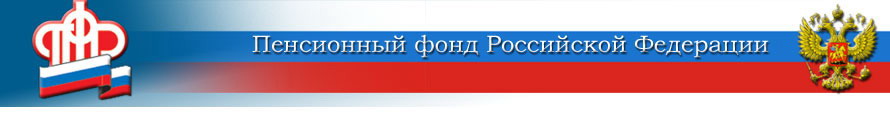 Отделение Пенсионного фонда Российской Федерации (государственное учреждение)по Ярославской области        __________________________________________________________________       150049 г. Ярославль,     			                         пресс-служба  (4852) 59  01  28       проезд Ухтомского, д.5                                		                       факс       (4852) 59  02  82                                  					                  	            e-mail:    smi@086.pfr.ruЗа пенсией – через интернет3210 граждан  нашей области с начала года подал заявление о назначении пенсии через «Личный кабинет гражданина» на сайте Пенсионного фонда РФ, еще 2125 человек  - о выборе способа ее доставки.Личный кабинет гражданина  размещен на официальном сайте ПФР, доступ к нему имеют все пользователи, прошедшие регистрацию в Единой системе идентификации и аутентификации (ЕСИА)  или на портале госуслуг. К сведению, в каждом учреждении ПФР на территории Ярославской области и г. Ярославль созданы Центры обслуживания ЕСИА, обеспечивающие  регистрацию в ЕСИА граждан, обращающихся за услугами в органы ПФР, ранее не прошедших указанную процедуру. Чтобы назначить пенсию с помощью электронного  сервиса гражданину необходимо зайти в Личный кабинет на сайте ПФР, используя логин и пароль, и в соответствующем  разделе указать ряд своих данных, выбрать вид пенсии и способ ее доставки. Заявление о назначении пенсии можно подать за месяц до даты, с которой у гражданина появляется право на пенсию.  В Личном кабинете отображается вся история  обращений гражданина в ПФР. Можно проследить - как меняется статус  заявления  на назначение пенсии («принято», «рассмотрено» и т.д.). Кроме того, гражданину в личный кабинет приходят уведомления о возможных дальнейших действиях. Так, если Пенсионный фонд располагает всеми документами для назначения пенсии, то в  уведомлении будет указано, что пенсия будет назначена и осуществлена ее доставка в соответствии с заявлением. Такой способ обращения за назначением пенсии для лиц,   в отношении которых проведена заблаговременная работа, делает необязательным личный визит гражданина в клиентскую службу ПФР, что значительно экономит время заявителя. Если какие-то документы необходимые для назначения пенсии отсутствуют, то в уведомлении будет указано, что гражданину следует прийти в территориальный орган ПФР по месту жительства не позднее определенной даты.Также в «Личном кабинете гражданина» появился новый сервис - информирование о виде и размере пенсии и социальных выплат (таких как ЕДВ, НСУ, ежемесячной и компенсационной выплаты по уходу за нетрудоспособным и т. д.).Напомним, все услуги и сервисы, предоставляемые ПФР в электронном виде, объединены в один портал на сайте Пенсионного фонда – es.pfrf.ru. Для большего удобства портал структурирован не только по типу получаемых услуг (пенсии, соцвыплаты, материнский капитал и др.), но и доступу к ним – с регистрацией или без регистрации.                                                                                                                                Пресс-служба Отделения ПФР                                                              